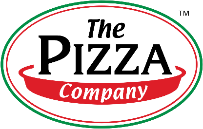 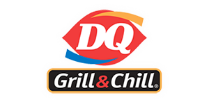 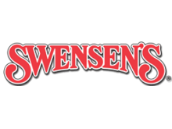 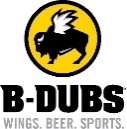 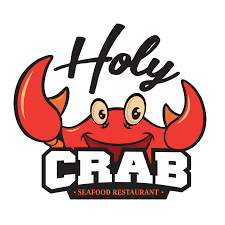 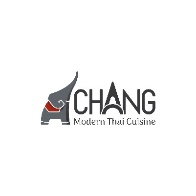 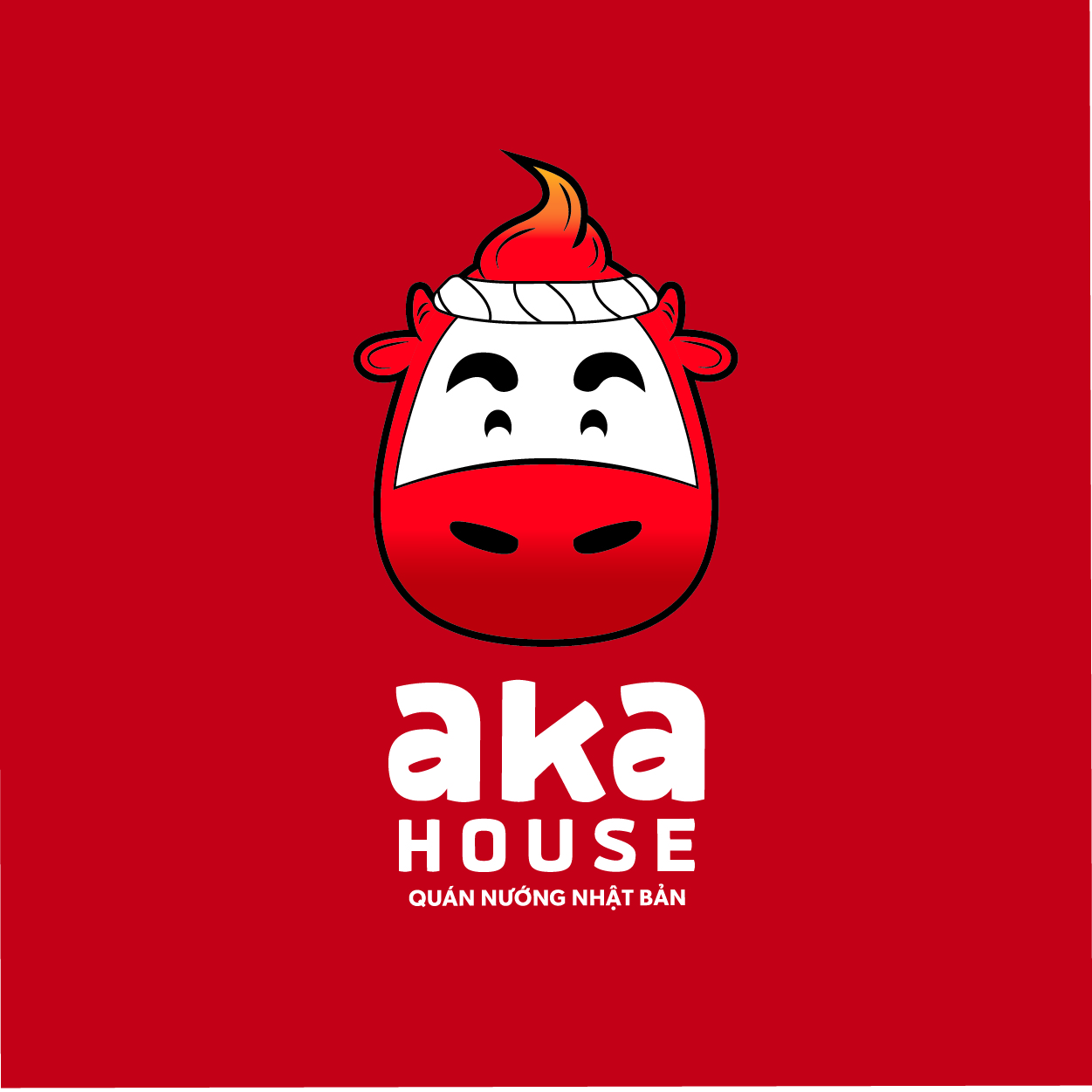 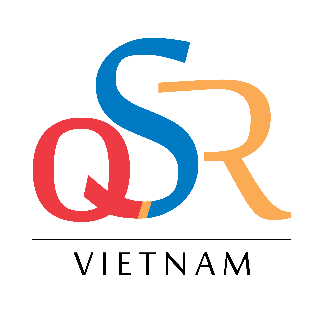 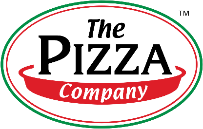 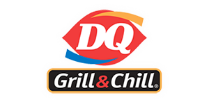 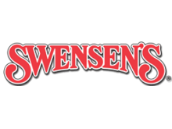 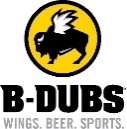 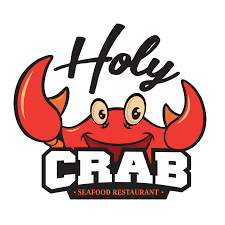 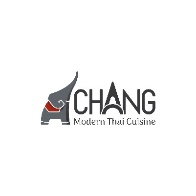 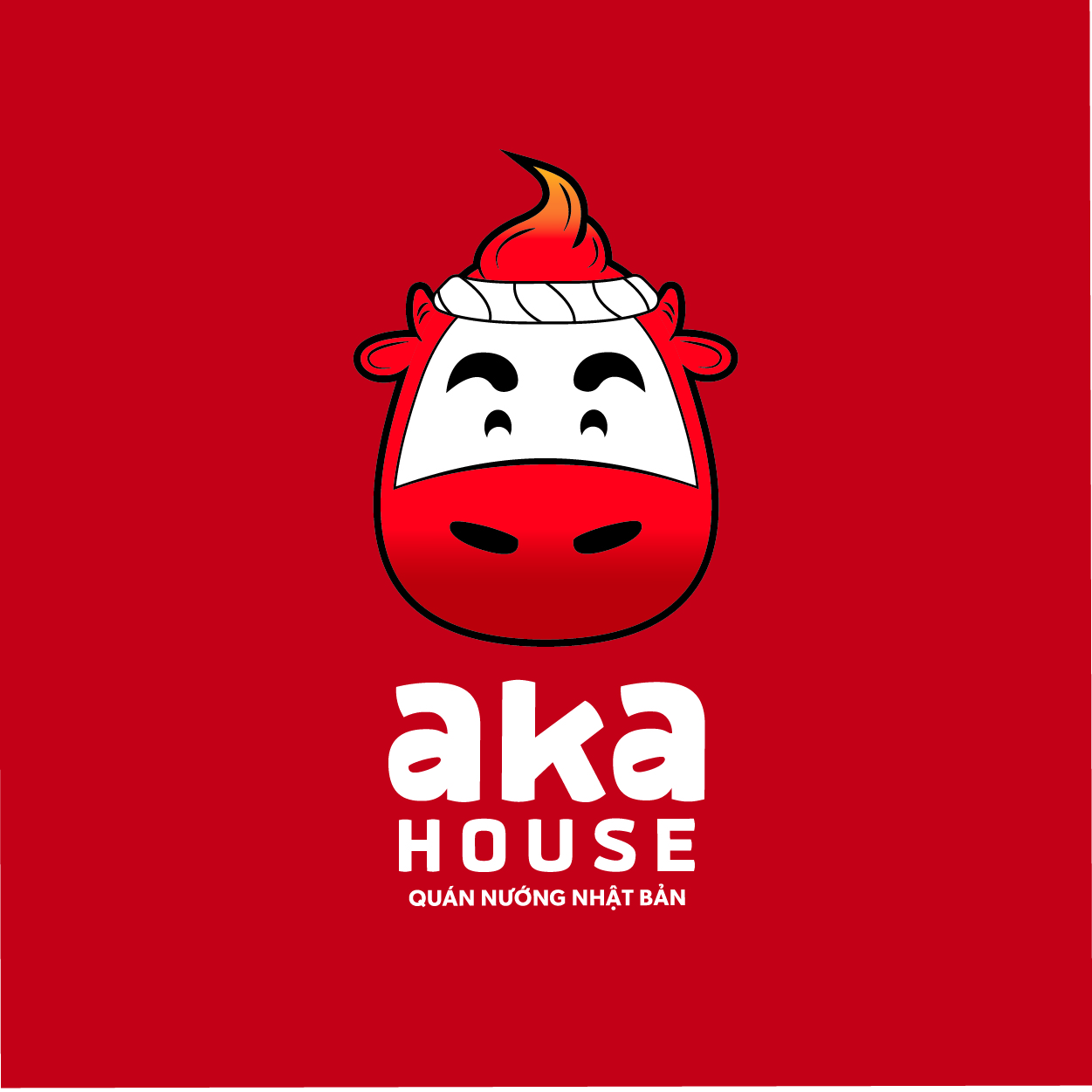 CÔNG TY CỔ PHẦN THƯƠNG MẠI QSR VIỆT NAMLầu 10, Tòa nhà Lottery – Số 77 Trần Nhân Tôn, Phường 9, Quận 5, Tp.HCMĐiện thoại: (028)7308-3377PHIẾU THÔNG TIN CÁ NHÂN(nộp trực tiếp tại Nhà hàng mong muốn làm việc)	NGƯỜI KHAI	(Ký và ghi rõ họ tên)	Ngày: 	THÔNG TIN CÁ NHÂNTHÔNG TIN CÁ NHÂNTHÔNG TIN CÁ NHÂNTHÔNG TIN CÁ NHÂNHọ và tên: 	Năm sinh:  	Nơi sinh:  	Nguyên Quán: 	Tình trạng hôn nhân: Độc thân 		Đã kết hôn   	Giới tính:   Nam     Nữ  Vị trí mong muốn ứng tuyển: Vị trí khác: 	Nhân viên Nhà hàng: 	Part-time   	Full-time  Nhân viên phụ bếp   	Nhân viên Bếp   	Quản lý Bếp  Quản lý Nhà hàng     	Trợ lý Quản lý  Ngày bắt đầu làm việc: 	Số CMND: 	 Ngày cấp: 	 Nơi cấp: 	Dân tộc: 	Quốc tịch: 	Tôn giáo: 	Chỗ ở hiện tại: 	Hộ khẩu thường trú: 	Số Điện thoại nhà: 	Di động: 	Email:	Họ và tên: 	Năm sinh:  	Nơi sinh:  	Nguyên Quán: 	Tình trạng hôn nhân: Độc thân 		Đã kết hôn   	Giới tính:   Nam     Nữ  Vị trí mong muốn ứng tuyển: Vị trí khác: 	Nhân viên Nhà hàng: 	Part-time   	Full-time  Nhân viên phụ bếp   	Nhân viên Bếp   	Quản lý Bếp  Quản lý Nhà hàng     	Trợ lý Quản lý  Ngày bắt đầu làm việc: 	Số CMND: 	 Ngày cấp: 	 Nơi cấp: 	Dân tộc: 	Quốc tịch: 	Tôn giáo: 	Chỗ ở hiện tại: 	Hộ khẩu thường trú: 	Số Điện thoại nhà: 	Di động: 	Email:	Họ và tên: 	Năm sinh:  	Nơi sinh:  	Nguyên Quán: 	Tình trạng hôn nhân: Độc thân 		Đã kết hôn   	Giới tính:   Nam     Nữ  Vị trí mong muốn ứng tuyển: Vị trí khác: 	Nhân viên Nhà hàng: 	Part-time   	Full-time  Nhân viên phụ bếp   	Nhân viên Bếp   	Quản lý Bếp  Quản lý Nhà hàng     	Trợ lý Quản lý  Ngày bắt đầu làm việc: 	Số CMND: 	 Ngày cấp: 	 Nơi cấp: 	Dân tộc: 	Quốc tịch: 	Tôn giáo: 	Chỗ ở hiện tại: 	Hộ khẩu thường trú: 	Số Điện thoại nhà: 	Di động: 	Email:	Họ và tên: 	Năm sinh:  	Nơi sinh:  	Nguyên Quán: 	Tình trạng hôn nhân: Độc thân 		Đã kết hôn   	Giới tính:   Nam     Nữ  Vị trí mong muốn ứng tuyển: Vị trí khác: 	Nhân viên Nhà hàng: 	Part-time   	Full-time  Nhân viên phụ bếp   	Nhân viên Bếp   	Quản lý Bếp  Quản lý Nhà hàng     	Trợ lý Quản lý  Ngày bắt đầu làm việc: 	Số CMND: 	 Ngày cấp: 	 Nơi cấp: 	Dân tộc: 	Quốc tịch: 	Tôn giáo: 	Chỗ ở hiện tại: 	Hộ khẩu thường trú: 	Số Điện thoại nhà: 	Di động: 	Email:	TRÌNH ĐỘ HỌC VẤNTRÌNH ĐỘ HỌC VẤNTRÌNH ĐỘ HỌC VẤNTRÌNH ĐỘ HỌC VẤNTên trườngChuyên ngànhThời gian đào tạo(từ năm – đến năm)Bằng cấp/chứng chỉKINH NGHIỆM LÀM VIỆCKINH NGHIỆM LÀM VIỆCKINH NGHIỆM LÀM VIỆCKINH NGHIỆM LÀM VIỆCTên Công tyThời gian làm việc(từ năm – đến năm)Chức danhLý do nghỉ việcTHỜI GIAN SẴN SÀNG CHO CÔNG VIỆC (Chỉ áp dụng đối với khối nhà hàng)THỜI GIAN SẴN SÀNG CHO CÔNG VIỆC (Chỉ áp dụng đối với khối nhà hàng)THỜI GIAN SẴN SÀNG CHO CÔNG VIỆC (Chỉ áp dụng đối với khối nhà hàng)THỜI GIAN SẴN SÀNG CHO CÔNG VIỆC (Chỉ áp dụng đối với khối nhà hàng)THỜI GIAN SẴN SÀNG CHO CÔNG VIỆC (Chỉ áp dụng đối với khối nhà hàng)THỜI GIAN SẴN SÀNG CHO CÔNG VIỆC (Chỉ áp dụng đối với khối nhà hàng)THỜI GIAN SẴN SÀNG CHO CÔNG VIỆC (Chỉ áp dụng đối với khối nhà hàng)Thứ 2Thứ 3Thứ 4Thứ 5Thứ 6Thứ 7Chủ nhậtBạn có làm việc theo ca và làm việc vào ngày thứ 7, Chủ Nhật , các ngày Lễ và ngày Tết trong năm (kể cả Tết âm lịch) không?                       Có	       KhôngBạn có làm việc theo ca và làm việc vào ngày thứ 7, Chủ Nhật , các ngày Lễ và ngày Tết trong năm (kể cả Tết âm lịch) không?                       Có	       KhôngBạn có làm việc theo ca và làm việc vào ngày thứ 7, Chủ Nhật , các ngày Lễ và ngày Tết trong năm (kể cả Tết âm lịch) không?                       Có	       KhôngBạn có làm việc theo ca và làm việc vào ngày thứ 7, Chủ Nhật , các ngày Lễ và ngày Tết trong năm (kể cả Tết âm lịch) không?                       Có	       KhôngAnh /chị có thể làm việc bao nhiêu giờ một tuần? 	Anh /chị có thể làm việc bao nhiêu giờ một tuần? 	Anh /chị có thể làm việc bao nhiêu giờ một tuần? 	THÔNG TIN KHÁCAnh/Chị có người ruột thịt/ họ hàng đang làm việc tại QSR không? 	Có  	Không Nếu có, xin vui lòng ghi rõ: Họ tên, Chức danh , Đơn vị công tácAnh/Chị đã từng làm việc tại QSR chưa?     	Có  Không Nếu có, xin vui lòng ghi rõ: Chức danh , Đơn vị công tác, Thời gian công tácMã số thuế cá nhân: Nếu chưa có mã số thuế cá nhân, xin vui lòng ghi “chưa có”Số Tài khoản ATM và tên chi nhánh:Số sổ BHXH:Nếu chưa có sổ BHXH, xin vui lòng ghi “chưa có”. Nếu đã có sổ BHXH nhưng không rõ thông tin về số sổ, xin vui lòng ghi “Bổ sung sau”)Trong trường hợp khẩn cấp, chúng tôi có thể liên hệ với ai?Họ tên: 	 Mối quan hệ: 	Số điện thoại: 	 Địa chỉ: 	Tôi xin cam đoan những thông tin trên là đầy đủ và chính xác. Nếu có những thông tin không đúng sự thật, tôi xin hoàn toàn chịu trách nhiệm và chấp nhận hình thức buộc thôi việc (nếu đã được Công ty tuyển dụng).